Самостійна робота №  1.Завдання.1. Прочитати лекцію.Завдання 2. Розробити методику «Оцінювання та аналізу потенціалу просторової інтеграції бізнесу на регіональному рівні України» Використовуйте такий приклад методики:Методичні засади оцінки екологічного розвитку сільських територійАвторська методика розрахунку узагальнюючого інтегрального індексу екологічного розвитку сільських територій включає такі основні етапи:1. Системний аналіз проблеми розвитку сільських територій та її структуризація й представлення у вигляді ієрархії (рівень І –узагальнювальний інтегральний індекс, рівень ІІ – одиничні показники):1.1. Вибір показників регіональної статистики, що характеризують екологічний розвиток сільських територій;1.2. Формування матриці вихідних даних. 2. Нормування показників рівня ІІ за наступним алгоритмом: 2.1. Розрахунок середнього значення для кожного показника;2.2. Розрахунок одиничних індексів конкретного блоку, як відношення фактичного значення j-го показника для кожного регіону до середнього в країні.3. Розрахунок інтегрального індексу за формулою середньої арифметичної одиничних коефіцієнтів, що входять до і-го блоку.. 4.  Ранжування регіонів за зведеним інтегральним індексом екологічного розвитку сільських територій. В результаті ранжування кожному регіону присвоюється певний ранг на основі алгоритму, згідно якого регіон із самим високим рівнем інтегрального індексу розвитку сільських територій отримує перший ранг – перше місце у рейтингу, а регіон із самим низьким рівнем інтегрального індексу – останнє місце у рейтингу регіонів.5. Групування регіонів за рівнем розвитку сільських територій. Для порівняння рівня розвитку сільських територій регіону з іншими регіонами України загальні індекси розвитку ранжуються та групуються в залежності від величини індексу. На цьому етапі необхідно визначити які регіони належать до певної групи. Для групування використовуйте методи групування з і статистики.Нами виокремлено три групи: «Н» − група регіонів з низьким рівнем розвитку сільських територій; «С» − група регіонів з середнім рівнем розвитку сільських територій; «В» − група регіонів з високим рівнем розвитку сільських територій 6. Формування результатів та розробка рекомендацій щодо регулювання просторового екологічного розвитку.Примітка: у вас всі етапи повинні бути, я нижче подаю тільки деякі елементи.Таблиця 1Система одиничних показників Таблиця 2Характеристика складових інтегрального індикатора Джерело: складено авторомДжерело: розраховано та складено автором на основі [113; 148]Індексно-рейтингова оцінка розвитку сільських територій регіонів УкраїниТаблиця 3Складові індексу екологічного розвитку сільських територій у 2014 р.Джерело: розраховано та складено автором на основі [113]Результати:Аналіз екологічної складової інтегрального індексу розвитку сільських територій показав, що найвищий рейтинг отримала Івано-Франківська область, яка має значення цього індексу 2,022, що перевищує в 4 рази значення аутсайдера – Херсонської області. Лідерами за цим показником є також Волинська, Житомирська, Рівненська та Київська області (рис. 1). Що стосується аутсайдерів, то до них за результатами 2014 р. потрапили Херсонська, Донецька та Дніпропетровська області, вони посідають три останніх місця рейтингу, що свідчить про низький рівень екологічного розвитку сільських територій. Зокрема, ці області мають найнижчі в Україні обсяги внесення мінеральних добрив під урожай на  посівної площі, зокрема Херсонська – 39 т, Донецька – 51 т, Дніпропетровська – 57 т, (табл. В.4). Також Дніпропетровська та Донецька області має найнижчу площу відтворених лісів. На рис. 2.14 можна побачити, що значення даного індексу свідчать про значну диференціацію екологічного розвитку сільських територій в регіонах України. 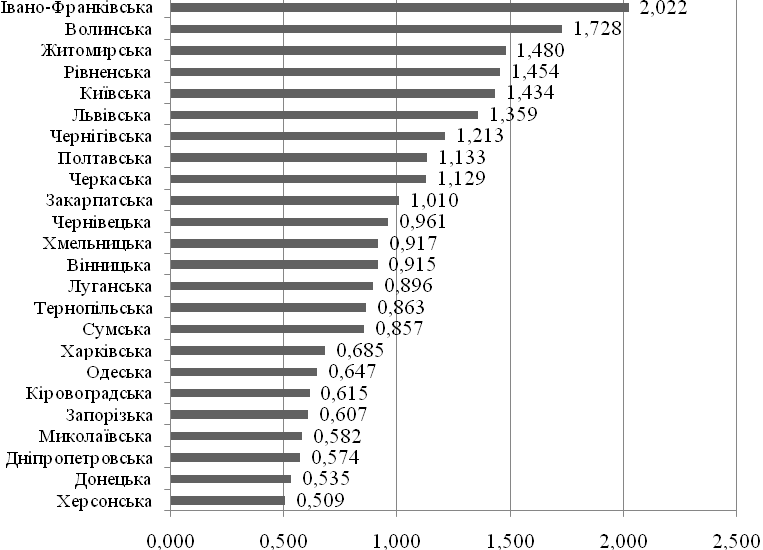 Рис. 2.14. Індекс екологічного розвитку сільських територій регіонів України Джерело: побудовано автором на основі табл. 3Література:Примітка: У вас повинен бути свій список літератури!!!   ,     (1.1)Назва групового індексуСистема одиничних показниківІндекс екологічного розвиткучастка ріллі у площі сільськогосподарських угідь,внесення мінеральних добрив на  сільськогосподарських угідь;внесення органічних добрив на  сільськогосподарських угідь;площа відтворених лісів, га.ПоказникЗміст показникаІндекс екологічного розвитку: характеризує екологічну безпеку сільських територій регіону Індекс екологічного розвитку: характеризує екологічну безпеку сільських територій регіону частка ріллі у площі сільськогосподарських угідь;відображає інтенсивність та ефективність використання сільськогосподарських угідьвнесення мінеральних добрив на  сільськогосподарських угідь;показує інтенсивність технологій виробництва та рівень технологічного й екологічного ставлення до збереження родючості ґрунтіввнесення органічних добрив на  сільськогосподарських угідь;показує інтенсивність технологій виробництва та рівень технологічного й екологічного ставлення до збереження родючості ґрунтівплоща відтворених лісіввідображає ступінь відтворення лісового фонду регіонуОбластьЗначення одиничних показниківЗначення одиничних показниківЗначення одиничних показниківЗначення одиничних показниківСтандартизовані величини одиничних показниківСтандартизовані величини одиничних показниківСтандартизовані величини одиничних показниківСтандартизовані величини одиничних показниківОбластьчастка ріллі у площі сільськогосподарських угідьвнесення мінеральних добрив на  сільськогосподарських угідьвнесення органічних добрив на  сільськогосподарських угідьплоща відтворених лісів, гачастка ріллі у площі сільськогосподарських угідьвнесення мінеральних добрив на  сільськогосподарських угідьвнесення органічних добрив на  сільськогосподарських угідьплоща відтворених лісівВінницька82,541070,521190,9701,1750,7430,773Волинська74,341331,942531,0771,4612,8241,551Дніпропетровська80,38570,36200,9960,6260,4460,226Донецька86,62510,29860,9250,5600,2970,360Житомирська85,66870,686000,9350,9560,8923,136Закарпатська50,561100,130151,5841,2080,1491,099Запорізька77,86480,119861,0290,5270,1490,724Івано-Франківська84,861272,939450,9441,3954,3101,439Київська88,53951,734560,9051,0432,5261,260Кіровоградська78,23680,114871,0240,7470,1490,542Луганська52,47560,135471,5260,6150,1491,293Львівська71,441550,839071,1211,7031,1891,425Миколаївська75,79550,210201,0570,6040,2970,372Одеська81,36670,0521780,9840,7360,0740,794Полтавська84,20821,224560,9510,9011,7830,896Рівненська88,211270,863780,9081,3951,1892,326Сумська86,37970,423050,9271,0650,5940,841Тернопільська88,791380,58000,9021,5160,7430,292Харківська86,40670,413250,9270,7360,5940,483Херсонська77,22390,111571,0370,4280,1490,422Хмельницька90,121260,613870,8891,3840,8920,506Черкаська84,99971,315780,9421,0651,9320,575Чернівецька78,59890,530241,0190,9780,7431,103Чернігівська86,481070,842870,9261,1751,1891,563